Sugestão de correção e cotações da Ficha de Avaliação 7Grupo IGrupo IGrupo IQuestãoProposta de resoluçãoCotação1(D)O módulo de  é:82(D)Como  é uma raiz da equação  tem-se:83(B)Como  é um número complexo de argumento , então .Logo, o produto de  por  é dado por:Um argumento do complexo resultante do produto de  por  é .84(C)Comecemos por escrever  na forma trigonométrica:Seja  um argumento de :, por exemplo.Logo, .Portanto, 85(A)Seja , .Portanto, o comprimento da linha é 10. 88Grupo IIGrupo IIGrupo IIGrupo IIQuestãoProposta de resoluçãoCotação Cotação 1.1Consideremos os números complexos  e .15301.2Consideremos os números complexos  e .Como , .15302.1.1Consideremos os números complexos ,  e 15452.1.2Consideremos os números complexos ,  e Logo, as raízes quadradas de  são  e 15452.215453.1Consideremos a família de números complexos . é um número real se10303.2Consideremos a família de números complexos . é um imaginário puro se10303.310304Comecemos por escrever  na forma trigonométrica:Seja  um argumento de :, por exemplo.Logo, .Portanto, as restantes raízes quartas de  são:	15155Consideremos os números complexos  e .Comecemos por escrever  na forma trigonométrica:Por outro lado, na forma algébrica:Portanto, igualando as duas expressões, tem-se:Logo, o valor exato de  é 206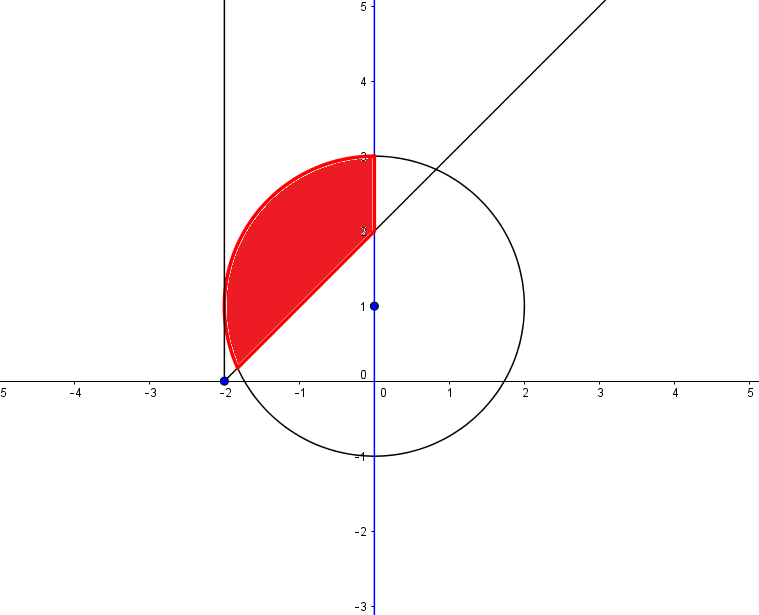 20